GUÍA DE CIENCIAS NATURALES         ¿Qué necesito saber?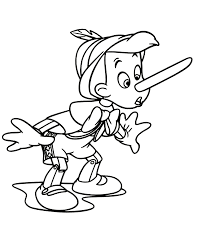 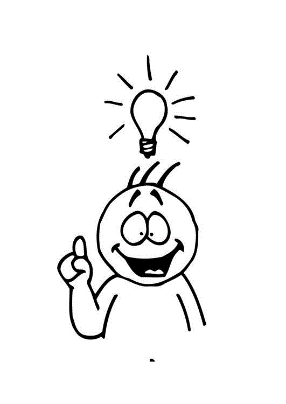 Necesito que leas muy bien cada instrucción y contestes muy tranquilo las preguntas.Si te arrepientes de alguna respuesta, borra y corrigeMarca la alternativa correcta. Recuerda que solo puedes una sola alternativa por cada pregunta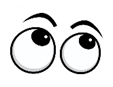 En el siguiente cuadro indica si las siguientes sustancias son elementos o compuestos.A continuación, encontraras algunos ejemplos de mezclas homogéneas y mezclas heterogéneas.Escribe por qué en el recuadro “F” si está mal rotulada su clasificación y “C”, si esta correcta su rotulación Nombre:Curso: 7°A   Fecha: semana N° 24¿QUÉ APRENDEREMOS?¿QUÉ APRENDEREMOS?¿QUÉ APRENDEREMOS?Objetivo (s): OA 14Objetivo (s): OA 14Objetivo (s): OA 14Contenidos: Tipos de Mezclas Contenidos: Tipos de Mezclas Contenidos: Tipos de Mezclas Objetivo de la semana: Explican sustancias puras (elemento y compuesto) y mezclas (homogéneas y heterogéneas) mediante su comportamiento y características.Objetivo de la semana: Explican sustancias puras (elemento y compuesto) y mezclas (homogéneas y heterogéneas) mediante su comportamiento y características.Objetivo de la semana: Explican sustancias puras (elemento y compuesto) y mezclas (homogéneas y heterogéneas) mediante su comportamiento y características.Habilidad: Explicar Habilidad: Explicar Habilidad: Explicar 1.- ¿Cuál de las siguientes sustancias no es una mezcla? Jugo de frutas Leche con chocolate Café con leche Agua destilada 2.- Frente a cada mezcla, escribe que tipo de mezcla se produce. He (heterogénea) Ho (homogénea)____  Agua + Arena 	____  Aceite + Agua 		____  Sal + Agua 	____  Agua + Alcohol3.-Frente a cada sustancia escribe una P si corresponde a una sustancia pura y una M si corresponde a una mezcla.     a) ________ Aire  b) ________ Café con leche  c) ________ Orod) ________ Plástico  A diferencia de las sustancias puras, las mezclas: están formadas por dos o más sustancias están formadas por una sola sustancia pueden separarse por métodos químicos. poseen sustancias en cantidades definidas. 5.- Todas las sustancias que nos rodean están formadas por: Átomos Moléculas Átomos y Moléculas Mezclas Homogéneas y Heterogéneas 6.- La aspirina® es un medicamento de amplio consumo a nivel mundial. Está formado por un 60 % de carbono; 4,5 % de hidrógeno y 35,5 % de oxígeno. Según esta descripción la aspirina es:a.- mezcla homogéneab.- Sustanciac.-remediod.- mezcla heterogéneaSustancia Elemento Compuesto Oxigeno Vinagre Plata Aire Mezcla Rotulación Falso/Correcto Justificación vaso de leche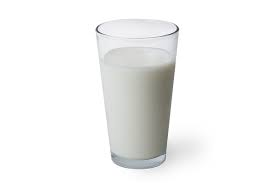 Mezcla Homogénea 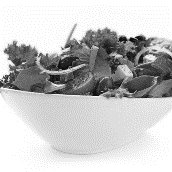 Plato de ensaladaMezclaHomogénea Vaso agua con aceiteMezcla Heterogénea